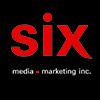 Good FortuneMon coeur – Nouvel extrait de l’album éponyme à paraître le 21 avrilMontréal, mars 2022 – Good Fortune est le projet de l’autrice-compositrice, musicienne, artiste visuelle torontoise Kelsey McNulty. Elle partage aujourd’hui « Mon coeur », un extrait francophone aux sonorités rétro-pop tiré de l’album éponyme qui paraîtra le 21 avril. La chanson, tout comme le clip d’animation réalisé par McNulty, est fortement influencée du Paris yé-yé des années 1960. Avec des couches de Wurlitzer, d'orgue Hammond, de synthés et de guitares surf-rock étincelantes, nichés sous la voix magnifique de McNulty, « Mon Cœur » est tout aussi cinématographique qu'accrocheuse.McNulty explique: « La chanson est influencée la musique des années ‘60 et ‘70. La pop à cette époque était enregistrée en direct et capturait l'énergie d'un groupe. J'ai aussi été influencé par Françoise Hardy et Serge Gainsbourg et surtout la section rythmique sur L'histoire de Mélodie Nelson qui groove tout au long de ce disque.Co-écrite avec le guitariste torontois James Taylor (YUKA), McNulty s'est associé au producteur/ingénieur/bassiste Scott McCannell pour coréaliser la chanson, accompagné de Taylor à la guitare et de Jon Hyde à la batterie. « Mon Cœur » a été enregistré sur bande analogique avant d'être transféré en numérique. « J'adore l'énergie des musiciens « live » capturés sur bande - quand tout le monde apprend à ressentir la chanson. Je pense que cette approche ajoute inévitablement une énergie à la musique que l'auditeur ressent, plus qu'il n'entend. Cela donne une autre présence à la musique. C'est un son que j'ai eu la chance d'explorer dans un groupe de surf dans lequel je joue nommé Carlo. Nous avons enregistré nos deux albums et tous nos démos sur bande et d'une certaine manière, ce projet est une extension de ce groupe et il inclut certains de ses membres.Sur Good Fortune, la talentueuse Kelsey McNulty a réussi à créer une ambiance sonore intrigante grâce à un mélange de sonorités éclectiques. Avec une affection autant pour la pop française des années ‘60 de Françoise Hardy et Serge Gainsbourg, que pour celle de Broadcast et Air, McNulty dépose ses mélodies intimes et sensuelles - en anglais et en français - sur des couches de claviers éthérés et de guitares surf bien assumées, le tout ancré par une solide section rythmique.Voulant refléter les techniques d'enregistrement de ses disques préférés, McNulty s'est associée au réalisateur torontois Scott McCannell pour mettre ses chansons sur bande : « Le son de la bande, en particulier pour une section rythmique, est quelque chose d'important pour moi. Beaucoup d'enregistrements que j'aime et que j’écoute sont des années ‘60 et ‘70 et c'est ainsi que ces groupes ont enregistré, ensemble dans une pièce. L'énergie humaine et le temps s’est arrêté et j'aime penser que ce disque a au moins une touche de cette magie ». L’album a été enregistré sur bandes analogues qui furent ensuite transférées en numérique. Le tout a finalement été complété en 2021.Collaboratrice dans l'âme, Kelsey McNulty travaille avec des groupes canadiens tels que Great Lake Swimmers, CARLO et The Boxcar Boys; elle a fait plusieurs tournées, se produisant en Australie, en Europe, au Royaume-Uni, au Canada et aux États-Unis avec de nombreux artistes et groupes, dont Begonia, Cat Clyde et Ben Caplan, pour n'en nommer que quelques-uns. « J'ai eu la chance de passer la majeure partie des 10 dernières années en tant qu’accompagnatrice à jouer avec des artistes incroyables. Au cours de cette période, j'ai ramassé des morceaux, des histoires, des sons et des idées. L'écriture a toujours été un aspect important pour moi, c'est ce qui m'a attiré vers la musique de manière plus sérieuse quand j'étais adolescente. Pour ce projet en particulier, j'ai pris quelques-unes des idées qui n'ont pas été utilisés ailleurs, que je voulais développer, et je les ai étoffés en chansons. J’ai juste trop hâte de les lancer dans l’univers! » déclare Kelsey.